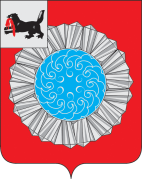     АДМИНИСТРАЦИЯ  МУНИЦИПАЛЬНОГО ОБРАЗОВАНИЯ  СЛЮДЯНСКИЙ РАЙОНП О С Т А Н О В Л Е Н И Ег. Слюдянкаот 19.03.2019 г. № 157   О награждении Почетной грамотоймэра муниципального образованияСлюдянский район в связи с юбилейной датой учрежденияРассмотрев ходатайство муниципального бюджетного общеобразовательного учреждения основная общеобразовательная школа № 9 п. Байкал от 11 марта 2019 года, руководствуясь статьями 24, 38, 47 Устава муниципального образования Слюдянский район (новая редакция), зарегистрированного постановлением Губернатора Иркутской области № 303-п от 20 июня 2005 года, регистрационный номер 14-3, «Порядком награждения Почетной грамотой, поощрения Благодарностью либо Благодарственным письмом мэра муниципального образования Слюдянский район», утвержденным постановлением администрации муниципального образования Слюдянский район № 42 от 01 февраля 2018 годаПОСТАНОВЛЯЮ:1. За многолетний добросовестный труд в системе образования, профессионализм и в связи со 115-летним юбилеем муниципального бюджетного общеобразовательного учреждения основная общеобразовательная школа № 9 п. Байкал наградить Почетной грамотой мэра муниципального образования Слюдянский район:- Золотарёву Ирину Викторовну, заместителя директора по учебно-воспитательной работе муниципального бюджетного общеобразовательного учреждения основная общеобразовательная школа № 9 п. Байкал; - Сыдыкову Любовь Сергеевну, учителя английского языка муниципального бюджетного общеобразовательного учреждения основная общеобразовательная школа № 9 п. Байкал.2. Опубликовать данное постановление в газете «Славное море», а также разместить на официальном сайте администрации муниципального района:                     http://www.sludyanka.ru, во вкладке «Жителям и гостям района», в разделе «Поощрения  от имени мэра Слюдянского района».Мэр муниципального образованияСлюдянский район                                                                                                 А. Г. Шульц